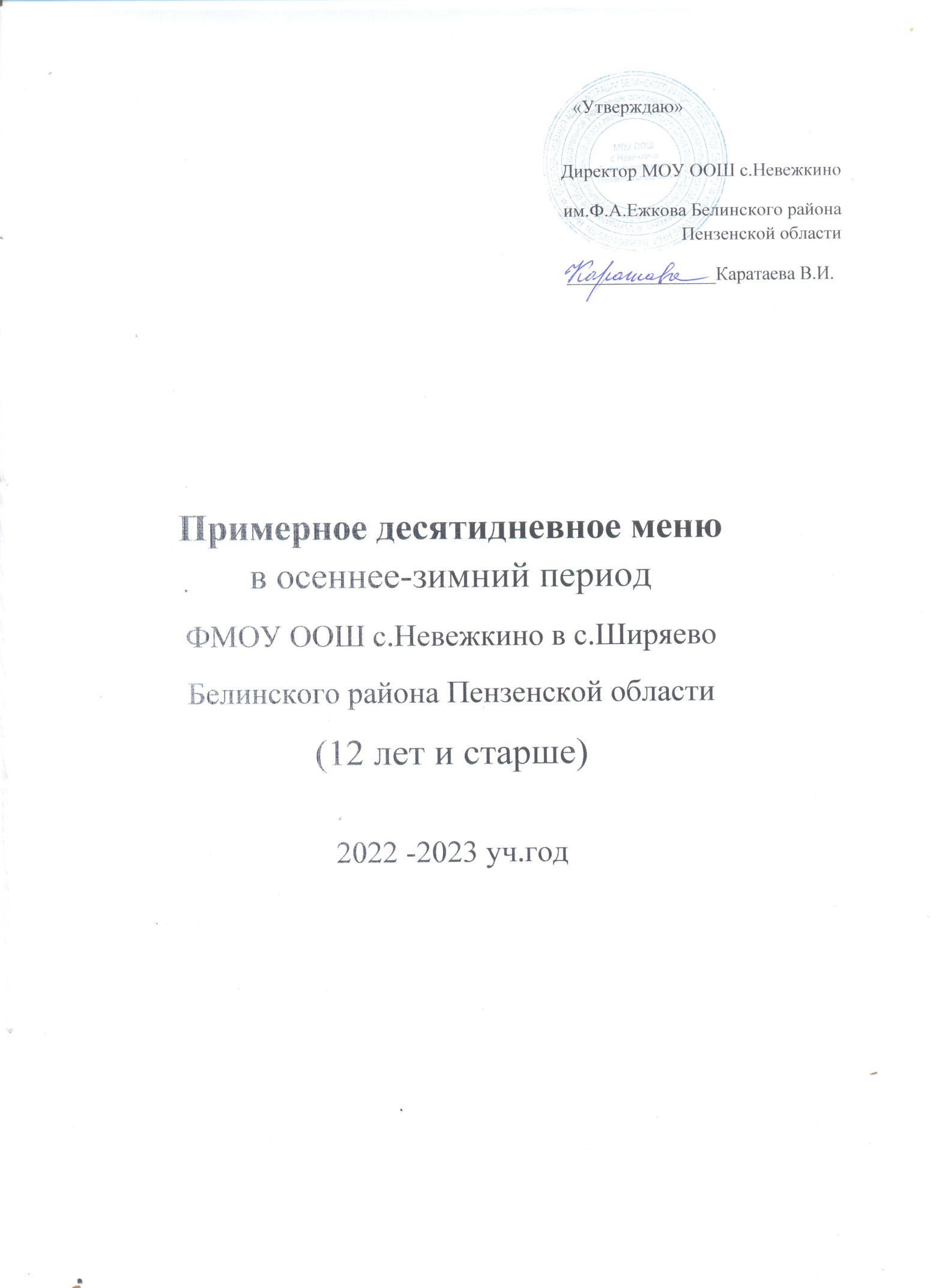             Меню для учащихся 12 лет и старше№ рецептурыПрием пищи, наименование блюдаМасса порции(г)Пищевые вещества(г)Пищевые вещества(г)Пищевые вещества(г)Энергетическая ценность (ккал)№ рецептурыПрием пищи, наименование блюдаМасса порции(г)белкижиры углеводыЭнергетическая ценность (ккал)1 день1 день1 день1 день1 день1 день1 деньОбедОбедОбедОбедОбедОбедОбед40Салат витаминный1001,504,5027,8088,33102Суп гороховый с мясом птицы18012,5348,5727,319249,87591Гуляш100/7523,8019,525,74203,00302Гречка отварная рассыпчатая1000,3864,160,62581,38943Чай с сахаром2000,200,0014,0028,00878Батон нарезной304,10,70,6597,5879Хлеб502,640,480,4872,4Итого45,15497,9376,6091120,482 день2 день2 день2 день2 день2 день2 деньОбедОбедОбедОбедОбедОбедОбед38Салат из моркови с яблоками1001,080,188,6240,40204Суп картофельный с крупой  (с рисом)2001,582,1911,6672,6307Котлета рубленая из птицы809,713,927,89196,00688Макаронные изделия отварные1806,625,4231,73202,14859Компот из свежих плодов2000,20,222,30110,00878Батон нарезной304,10,70,6597,5879Хлеб502,640,480,4872,4Итого25,9223,0983,33791,043 день3 день3 день3 день3 день3 день3 деньОбедОбедОбедОбедОбедОбедОбед33Салат из свеклы1001,436,098,3693,90204 Суп картофельный с крупой  (с пшеном) 2502,182,8414,2991,50105Фрикадельки мясные10010,109,041,35126,86694Пюре картофельное1803,675,7624,53164,70943Чай с сахаром2000,200,0014,0028,00878Батон нарезной304,10,70,6597,5879Хлеб502,640,480,4872,4Итого24,3224,9163,66674,864 день4 день4 день4 день4 день4 день4 деньОбедОбедОбедОбедОбедОбедОбед43Салат из белокачанной капусты с луком1001,415,089,0287,40111Суп с макаронными изделиями1000,130,010,7583,80591Гуляш100/7523,8019,525,74203,00302Гречка отварная рассыпчатая1000,3864,160,62581,38399Сок фруктовый2001,000,2020,2092,00878Батон нарезной304,10,70,6597,5879Хлеб502,640,480,4872,4Итого33,4690,1537,461217,485 день5 день5 день5 день5 день5 день5 деньОбедОбедОбедОбедОбедОбедОбед45Винегрет овощной1001,366,188,4494,8088Щи с мясом20010,58413,46121,559257,19304Плов из птицы100/16025,3821,2544,61471,25943Чай с сахаром2000,200,0014,0028,00878Батон нарезной304,10,70,6597,5879Хлеб402,640,480,4872,4Итого44,26442,07189,7391021,146 день6 день6 день6 день6 день6 день6 деньОбедОбедОбедОбедОбедОбедОбед38Салат из моркови с яблоком1001,080,188,6240,40102Суп гороховый с мясом птицы18012,5348,5727,319249,87286Тефтели мясные80/8011,7812,9114,90223,00688Макаронные изделия отварные(вермишель)1806,625,4231,73202,14868Компот из смеси сухофруктов2000,040,0024,7694,20878Батон нарезной304,10,70,6597,5879Хлеб402,640,480,4872,4Итого38,79428,2610,459979,51                                                                                                                                                                             7 день7 день7 день7 день7 день7 день7 деньОбедОбедОбедОбедОбедОбедОбед43Салат из белокачанной капусты с яблоком1001,415,089,0287,4082Борщ с мясом20012,25412,63734,689310,83608Котлета мясная8012,449,2412,56183,00291Рис припущенный1505,84,838,4208,00943Чай с сахаром2000,200,0014,0028,00878Батон нарезной304,10,70,6597,5879Хлеб402,640,480,4872,4Итого38,86433,947109,139993,638 день8 день8 день8 день8 день8 день8 деньОбедОбедОбедОбедОбедОбедОбед33Салат из свеклы1001,436,098,3693,90104Суп картофельный с мясными фрикадельками2001,681,7213,26236,00436Жаркое по-домашнему80/16027,537,4721,95265,00399Сок фруктовый2001,000,2020,2092,00878Батон нарезной304,10,70,6597,5879Хлеб402,640,480,4872,4Итого38,3615,6565,56850,39 день9 день9 день9 день9 день9 день9 деньОбедОбедОбедОбедОбедОбедОбед45Винегрет овощной1001,366,188,4494,80200Суп картофельный с мясом2502,342,8316,64101,25591Гуляш 100/7523,8019,525,74203,00688Макаронные изделия отварные1806,625,4231,73202,14943Чай с сахаром2000,200,0014,0028,00878Батон нарезной304,10,70,6597,5879Хлеб402,640,480,4872,4847Плоды и ягоды свежие1000,400,409,847,00Итого29,823,4455,91652,2610 день10 день10 день10 день10 день10 день10 деньОбедОбедОбедОбедОбедОбедОбед33Салат из свеклы с яблоком1001,436,098,3693,9088Щи с мясом20010,58413,46121,559257,19304Плов из птицы100/16025,3821,2544,61471,25868Компот из смеси сухофруктов2000,040,0024,7694,20878Батон нарезной304,10,70,6597,5879Хлеб402,640,480,4872,4Итого30,81828,18513,0171764,43